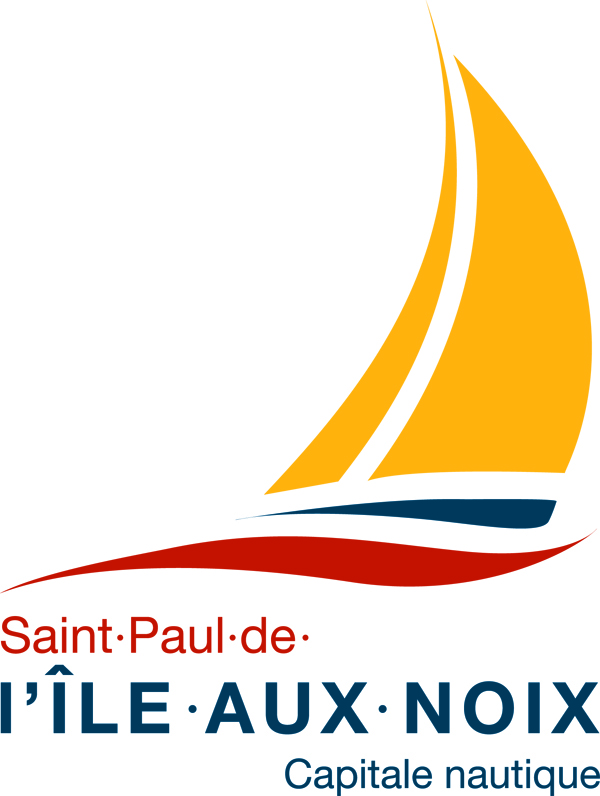 SÉANCE DU CONSEIL MUNICIPAL5 OCTOBRE 2021, 19H30ORDRE DU JOUROuverture de la session;Présentation de l’ordre du jour;Approbation du procès-verbal du 7 septembre;Finances
4.1 Liste des comptes à payer;4.2 Dépôt des rapports des dépenses selon le règlement # 407-2021;Affaires ajournées :Adoption du règlement # 416-2021 relatif à la rémunération du personnel électoral;Démission de l’employé # 61-0030;Amendement de la résolution # 2021-09-322;Transfert budgétaire;Permanence de l’employé # 61-0032;Affaires nouvelles :Demande de dérogation mineure en vue de régulariser plusieurs lots sis sur la 62e Avenue; Inspection, maintenance et certification;Dépôt des états comparatifs au 30 septembre 2021;Avis d’intention concernant la nouvelle école primaire;Autorisation à enchérir – Vente pour défaut de paiement de taxes 2021;Réaménagement de la patinoire;Réparation du système de climatisation de la mairie;Achat d’un sapin;Demande de révision de la facture # 20348;Demande de révision de l’entente avec la Route de Champlain;Formation Clientèles difficiles ou agressives : intervenir de façon sécuritaire;Convention pour les services de permis et inspection - entérinement;Nomination – inspecteur municipal / officier désigné;Réouverture du Centre Paulinoix;Installation d’un comptoir au garage municipal;Mise à jour des appareils électroniques dédiés au conseil municipal;Dépense – dépouillement d’arbre de Noël;Rapports mensuels des services;Certificat de crédits suffisants;Varia;Période de questions;Prochaine séance : 16 novembre 2021;Clôture et levée de l’assemblée.